Three Rivers Electric CoopAepprliacatnit v# e'sGilbert G. Hilkemeyer ScholarshipThe application must be filled out in its entirety, along with all other requested materials and submitted to:Three Rivers Electric Cooperative Attention: Scholarship CoordinatorP.O.Box 918Linn, MO 65051Three Rivers Electric Cooperative is pleased to announce the application process for the GilbertG. Hilkemeyer Scholarship. The scholarship was established in 1990 in honor of former manager Gilbert Hilkemeyer to aid students within our service area who want to attend college or learn a skill in a vocational institution. Eligible schools include public or private universities, junior colleges and vocational institutions within the State of Missouri.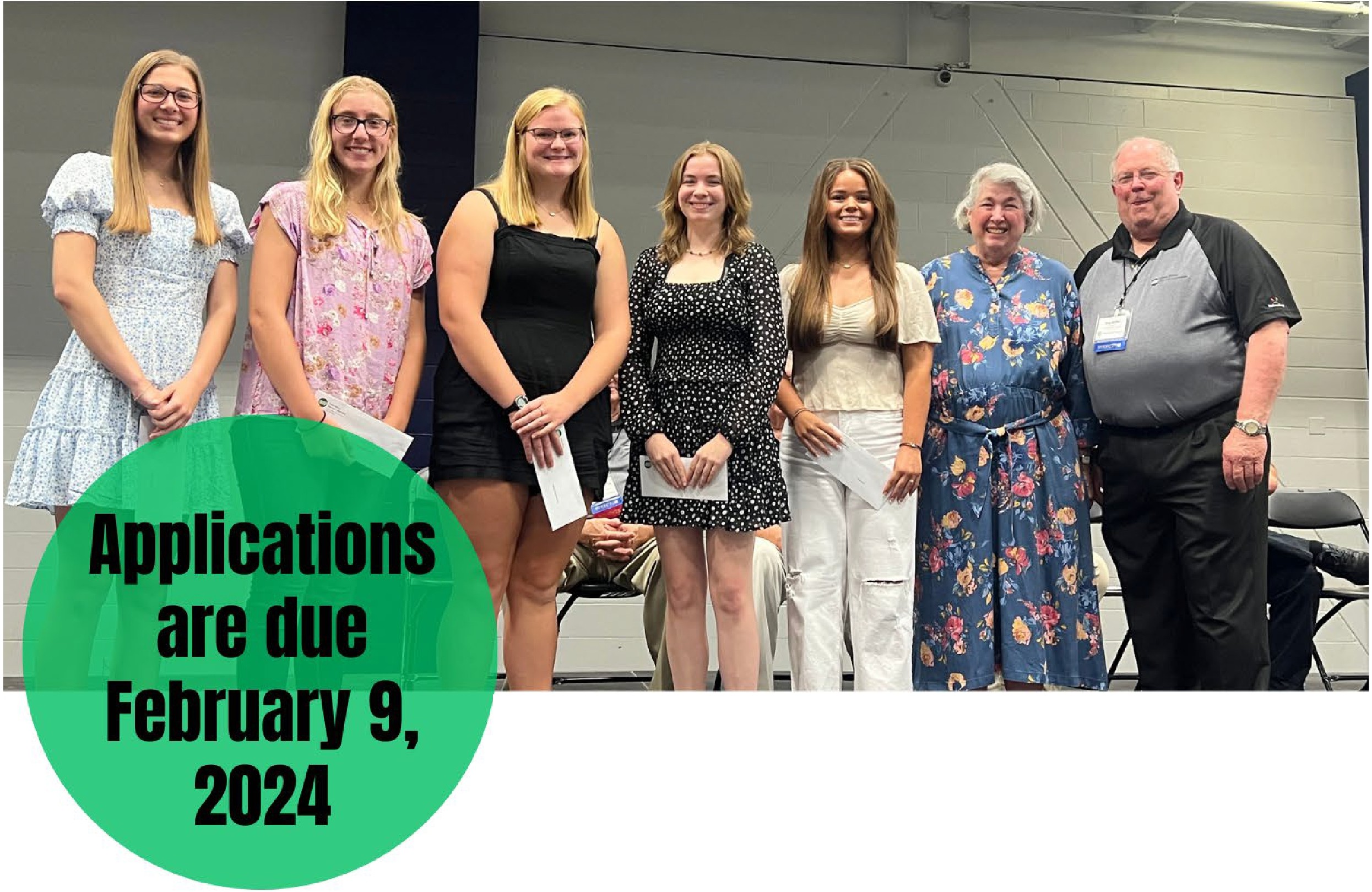 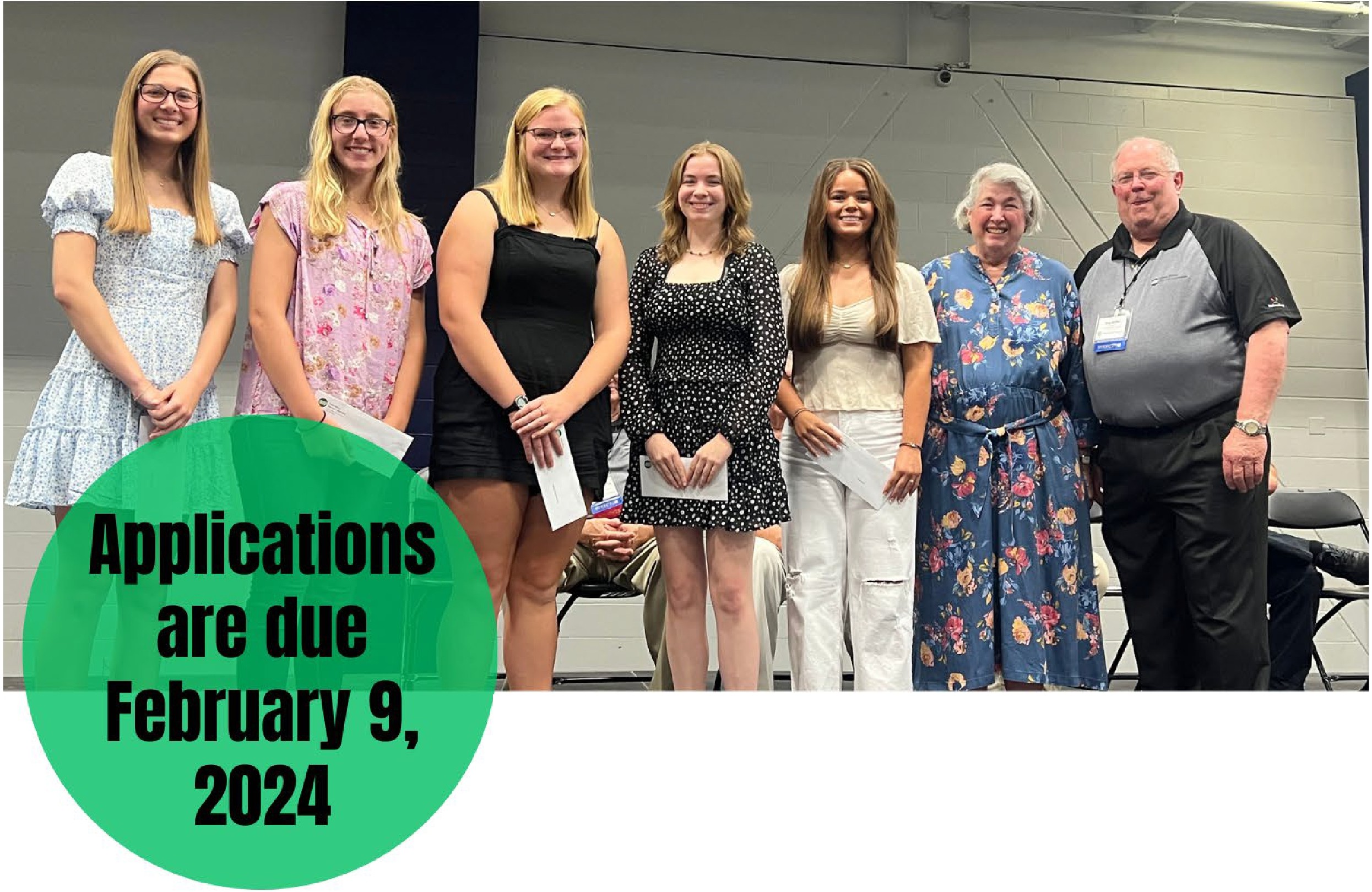 Five $2,000 scholarships will be awarded. A three-person committee will review all applications, interview the finalists and then choose the scholarship recipients.Applicants are scored basedon financial need, other requirements and interviews. Requirements are listed in the application.Eligible students are high school seniors whose parents or guardians are members of Three Rivers Electric Cooperative.Award Process: Three judges from outside TREC willreview all applications and ask that the top students attend an interview. Interviews will be in person at TREC's headquarters office in Linn on a date decided by the judging team.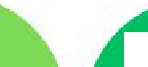 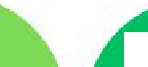 Students chosen as finalists must attend the interview to be considered for the scholarship.This scholarship will be awarded at the co-op's August membership meeting. Through this program, the Cooperative gives back to you, the member, by investing in the future through the next generation.Three Rivers Electric Cooperative’s Gilbert G. Hilkemeyer2024 Scholarship ApplicationPARENT OR LEGAL GUARDIAN MUST BE A MEMBER & RECEIVE SERVICE FROM THREE RIVERS ELECTRIC COOPERATIVEDate:		Email:	(We will use email as primary source of contact)Full Name:	Mailing Address:	Physical Address:	City:	State:	Zip:	Phone:	Please print account number and name as it appears on billing statement of parent or guardian receiving electric service:Account #:	Name:	Permanent address of parent or guardian:	City:	State:	Zip:	Phone:	Name of high school:	Name of high school counselor:	I affirm that to the best of my knowledge the information contained in this application is true and correct.Signature ofapplicant:	Date:	Essay: Submit this application to Three Rivers Electric Cooperative by February 9, 2024 with an essay of 300 to 500 words explaining your goals for the future and your professional ambitions. Tell us how the scholarship will help you fulfill your dreams and how it fulfills the cooperative principle “Concern for Community.” Definition of Concern for Community: while focusing on the co-op member needs, cooperatives work to improve the quality of life in their neighborhoods and communities. You can do something for the community even as you keep succeeding.Family Information:Father’sOccupation:	Mother’sOccupation:	Legal Guardian’s Occupation:	The following information is submitted for confidential use by the selection committee in determining need and should be provided by your parent or guardian. Indicate your family’s gross income as filed on the federal tax form:Total number of family members:	Number living at home:	Number in school:	Number in college or trade school:	Have you held a position of employment?	If not – please explain	If yes – Where (give dates)	Do you plan to commute from home?	 If not, where do you plan to live?		Any additional information on financial need (family situation, special circumstances, etc.)	List other resources for your education (loans, part or full time job, parent contribution, etc.)	Scholastic Information:College or University: 1st Choice:	 Have you been accepted?	2nd Choice:	 Have you been accepted?	Trade or Vocational School: 1st Choice:	Have you been accepted?	2nd Choice:	 Have you been accepted?	Career and/or Academic Goals:	List other scholarships and grants for which you submitted applications and indicate if they were granted and the amount granted:	List high school activities and honors:	Honors and awards you received from other organizations: (give name of organization and nature of honor or award):	Other activities outside of school (community activities, clubs, organizations, church, etc.)	Letters of Recommendation: Please include three letters of recommendation –  one from a teacher, one personal reference and one from an employer (if  applicable). If there is no employer, please include another letter from a teacher or personal reference.Award Process: Three judges from outside TREC will review all applications and ask that the top students attend an interview. Interviews will be in-person at the co-op’s headquarters office in Linn on a date agreed upon by the judging team. Students chosen as finalists must attend the interview to be considered for the scholarship.This $2,000 scholarship will be awarded at the co-op’s Annual Meeting the first Friday in August. In the event that an in-person meeting does not take place, recipients will be asked to the co-op’s office so photos can be taken.The completed application form must be returned to the applicant’s principal or counselor for review.TO BE COMPLETED BY THE PRINCIPAL OR COUNSELORThis is to certify that the above applicant ranked 	 in a class of 	 seniors excluding the spring semester of the senior year. The applicant’s cumulative high school grade point average excluding spring semester of the senior year was 	  based on a 4.0 system. Date of high school graduation will be 		. The applicant has taken the following aptitude tests.NAME OF TEST	RAW SCORE	DATE TESTEDIf no ACT score, please explain:	Please attach a copy of the applicant’s high school transcript.Please indicate courses that are considered weighted, gifted, accelerated or given special emphasis:	This application has been reviewed, the statements checked, and it conforms substantially with the records of the school.Signature and Title	DateEmail and phone number[] Less than $50,000[	] $50,000 to $75,000[	] $50,000 to $75,000[	] $75,000 to $100,000[	] $75,000 to $100,000[[] $100,000 to $125,000 [] $200,000 plus] $100,000 to $125,000 [] $200,000 plus] $125,000 to $175,000 [] $125,000 to $175,000 [] $175,000 to $200,000